Сумська міська радаVІІ СКЛИКАННЯ XLVI (позачергова) СЕСІЯРІШЕННЯвід 10 жовтня 2018 року № 3962-МРм. СумиЗ метою подальшого укладання договору міни земельними ділянками комунальної та приватної власності, розглянувши технічну документацію із землеустрою щодо інвентаризації земельної ділянки комунальної власності територіальної громади міста Суми, враховуючи рішення Сумської міської               ради від 28 березня 2018 року № 3164 -МР «Про інвентаризацію земель комунальної власності по вул. Поліська, 124», відповідно до статей 12, 20, 79-1, частини 13 статті 186 Земельного кодексу України, статей 35, 57 Закону               України «Про землеустрій», статті 21, пункту 7 розділу VІІ «Прикінцеві та перехідні положення» Закону України «Про Державний земельний кадастр», статей 13, 15 Закону України «Про оцінку земель», постанови Кабінету  Міністрів України від 23.05.2012 № 513 «Про затвердження Порядку         проведення інвентаризації земель», керуючись пунктом 34 частини першої статті 26 Закону України «Про місцеве самоврядування в Україні», Сумська міська рада  ВИРІШИЛА:1. Затвердити технічну документацію із землеустрою щодо інвентаризації земельної ділянки комунальної власності територіальної громади міста Суми за адресою: м. Суми, вул. Поліська, 124, площею 0,1000 га, кадастровий номер 5910136600:02:002:0076. Категорія та цільове призначення земельної ділянки: землі житлової та громадської забудови для будівництва і обслуговування житлового будинку, господарських будівель і споруд (присадибна ділянка).2. Департаменту забезпечення ресурсних платежів Сумської міської ради (Клименко Ю.М.) здійснити реєстрацію права комунальної власності на земельну ділянку по вул. Поліська, 124, кадастровий номер 5910136600:02:002:0076.3. Надати дозвіл департаменту забезпечення ресурсних платежів Сумської міської ради (Клименко Ю.М.) на проведення експертної грошової оцінки земельної ділянки, зазначеної в пункті 1.4. Департаменту забезпечення ресурсних платежів Сумської міської ради (Клименко Ю.М.) замовити та оплатити послуги з проведення експертної грошової оцінки земельної ділянки за адресою: м. Суми, проїзд Новий, 12 А, кадастровий номер 5910136600:01:008:0173, яка перебуває в приватній власності Бірченка Ігора Володимировича.Сумський міський голова                                                                    О.М. ЛисенкоВиконавець: Клименко Ю.М.                           Бондаренко Я.О.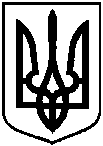 Про затвердження технічної документації із землеустрою щодо інвентаризації земельної ділянки  комунальної власності територіальної громади міста Суми  за адресою: м. Суми, вул. Поліська, 124 та проведення експертних грошових оцінок земельних ділянок